2024 (07.02.2024)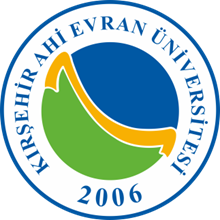 KIRŞEHİR AHİ EVRAN ÜNİVERSİTESİTeknoloji Transfer Ofisi Uygulama ve Araştırma MerkeziISO 9001:2015 Kalite Yönetim SistemiTeknoloji Transfer Ofisi Yönetim KuruluS.N.Adı SoyadıBölümü/UnvanıGörevi1Öğr. Gör. Mahmut SARITTO MüdürüBaşkan2Prof. Dr. Ali GÜNEŞTıp Fakültesi Öğretim ÜyesiÜye3Öğr. Gör. Bilal ATAKTTO Müdür YardımcısıÜye4Öğr. Gör. Ferhat TOSLAKTTO Modül SorumlusuÜye5Burak FIRATTTO EFQM TemsilcisiÜye